 　　　　　　　　　　　　　　　　　　　　　　　　２０２１年０７月１８日『与える喜び』　 使徒 Acts ２：４２～４７１、クリスチャンの生き方　Christian Life２、使徒たちの教えを守り、交わりをもち、パンを裂き、祈りをしていた　　the apostles’ teaching, fellowship, breaking of bread , prayers     コイノニア：貢献／寄付contribution, 参加 participation , 配分sharing３、必要に応じて分配してた　distributing the proceeds to all, as any had need４、創世記２：３ 祝福の基　Gen2:3 Blessed and Blessing	５、創世記２６：１２　100倍の祝福　Gen26:12 Hundred times blessing６、100倍の祝福プロジェクト　The project of Hundred times blessing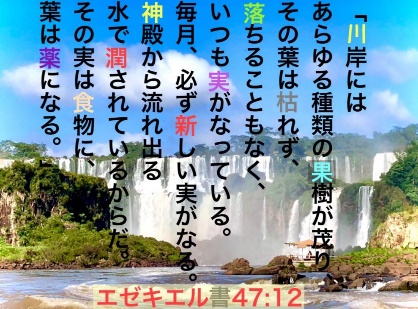 